«Одна на всех Победа» в ТГУ7 мая на площади перед главным корпусом опорного Тольяттинского государственного университета (ТГУ) состоится одно из самых трогательных и масштабных городских событий – парад курсантов Военного учебного центра, посвящённый 76-ой годовщине Победы в Великой Отечественной войне.Тольяттинский госуниверситет – единственный гражданский вуз в России, который каждый год проводит собственный парад. В этом году чеканить шаг в строю будут около 700 курсантов, за плечами которых строевая подготовка под руководством офицеров-преподавателей Военного учебного центра ТГУ.В память о героях Великой Отечественной состоятся митинг с участием ректора ТГУ Михаила Криштала и почётных гостей. Пройдут акции: «Минута молчания», «Наш бессмертный полк», «Героям, павшим во имя спасения Отечества…». К Мемориалу мировым войнам будут возложены цветы. Бойцы спецназа традиционно проведут показательные выступления.В программе дня Джазовый оркестр Тольяттинской филармонии и интерактивные площадки – мастер-класс по сборке/разборке оружия спортивно-патриотического клуба ТГУ «Вымпел» и три выставки. Одна из них – музейная экспозиция средств радиосвязи (проект студента ТГУ Никиты Хорищенко). Мобильная аллея героев от администрации г.о. Тольятти расскажет о 15 земляках-ставропольчанах героях Великой Отечественной войны. Экспонаты военного времени из личной коллекции семейного музея Недумовых можно будет увидеть в экспозиции «Эхо войны».Стать участником праздника «Одна на всех Победа» на площади перед главным корпусом опорного ТГУ (ул. Белорусская, 14) сможет каждый – трансляция праздничного события пройдёт в прямом эфире на youtube-канале «Толк ТВ». Начало в 12:00.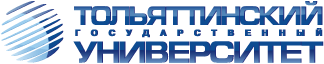 ТольяттиБелорусская, 148 8482 54-64-148 8482 53-93-92press.tgu@yandex.ru